 Проект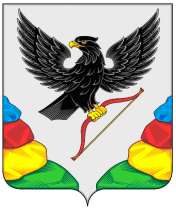                                                                                                                                                                                                                                                                                                                                                                                                                                                                                                                                                                                                                                                                                                          АДМИНИСТРАЦИЯ МУНИЦИПАЛЬНОГО РАЙОНА«НЕРЧИНСКИЙ РАЙОН» ЗАБАЙКАЛЬСКИЙ КРАЙПОСТАНОВЛЕНИЕ«____»______ 2021год								№_____г. НерчинскОб утверждении административного регламента по предоставлению муниципальной услуги «Прием заявлений, постановка на учет и зачисление детей в образовательные учреждения, реализующие основную образовательную программу дошкольного образования (детские сады)В соответствии с Федеральным законом от 27 июля 2010 года № 210-ФЗ «Об организации предоставления государственных и муниципальных услуг», постановлением администрации муниципального района «Нерчинский район» от 12.05.2012 года № 32 «Об утверждении административных регламентов предоставления муниципальных услуг (наименование муниципального образования)" постановляю:Утвердить прилагаемый административный регламент по предоставлению муниципальной услуги «Прием заявлений, постановка на учет и зачисление детей в образовательные учреждения, реализующие основную образовательную программу дошкольного образования (детские сады)».Признать утратившим силу постановление администрации муниципального района «Нерчинский район» от 31.12.2015 года № 122 «Об утверждении административного регламента предоставления муниципальной услуги «Прием заявлений, постановка на учет и зачисление детей в образовательные учреждения, реализующие основную образовательную программу дошкольного образования (детские сады)». Настоящее постановление разместить на сайте администрации муниципального района «Нерчинский район» в информационно-телекоммуникационной сети «Интернет» в порядке официального опубликования.Настоящее постановление вступает в силу на следующий день после размещения на официальном сайте администрации муниципального района «Нерчинский район».Главамуниципального района	«Нерчинский район»		                                                   М.С. СлесаренкоПриложение.УТВЕРЖДЕНпостановлениемадминистрации муниципального района «Нерчинский район» от ___________ 2021 г. № ______Административный регламент по предоставлению муниципальной услуги «Прием заявлений, постановка на учет и зачисление детей в образовательные учреждения, реализующие основную образовательную программу дошкольного образования (детские сады)ОБЩИЕ ПОЛОЖЕНИЯПредмет регулирования регламента1. Административный регламент (далее - регламент) предоставления муниципальной услуги «Прием заявлений, постановка на учет и зачисление детей в образовательные учреждения, реализующие основную образовательную программу дошкольного образования (детские сады)», расположенных на территории муниципального района «Нерчинского района»  (далее - муниципальная услуга)» разработан в целях повышения качества предоставления и доступности муниципальной услуги, создания комфортных условий для получения муниципальной услуги.2. Настоящий регламент устанавливает стандарт, порядок, сроки и последовательность действий (административных процедур) при предоставлении муниципальной услуги, касающейся Приема заявлений, постановка на учет и зачисление детей в образовательные учреждения, реализующие основную образовательную программу дошкольного образования (детские сады) на территории муниципального района «Нерчинский район».Круг заявителей3. Получателями Услуги являются родители (законные представители) воспитанника  (далее - Заявитель), граждане Российской Федерации, лица без гражданства и иностранные граждане на равных основаниях. 4. Заявителем является как получатель Услуги, так и лицо, действующее от имени законного представителя на основании доверенности (доверенность, заверенная рукописной подписью законного представителя ребенка, не требующая нотариального заверения).  Требования к порядку информирования о предоставлениимуниципальной услуги5. Информация о порядке предоставления муниципальной услуги представляется:5.1. Посредством размещения в информационно-телекоммуникационной сети «Интернет»- на официальном сайте администрации муниципального района «Нерчинский район»;- единого портала государственных и муниципальных услуг www.gosuslugi.ru; - единого портала образовательных услуг  Забайкальского края (https://dou.zabedu.ru).- на официальном сайте КГАУ «МФЦ Забайкальского края».5.2. По письменным запросам.Адрес места нахождения и почтовый адрес для направления запросов по вопросам предоставления муниципальной услуги: Местонахождение Управления образования:673400 Российская Федерация  Забайкальский крайг. Нерчинск  ул. Советская, 18 Адрес электронной почты для направления запросов: Е-mail Управления: uo.nerchinsk@mail.ruПочтовые адреса, адреса электронной почты органов, предоставляющих муниципальную услугу размещаются на  официальном сайте.5.3. Посредством телефонной связи.Телефоны:Начальник Управления образования 8(30-242)43173;Зам.начальника Управлении образования 8(30-242)44869;Главный специалист 8(30-242)43199; Методист Управления образования 8(30-242)43180;Специалист органов опеки и попечительства 8(30-242)44945.Сведения о контактных телефонах органов, предоставляющих муниципальную услугу, размещаются на сайте.5.4. Посредством размещения на информационных стендах, расположенных в помещении органа, предоставляющего муниципальную услугу, предназначенном для приема обращений и заявлений.График работы помещений органа, предоставляющего муниципальную услугу, предназначенных для приема обращений и заявлений  физических и  юридических лиц (филиалов) (приложение №1): Понедельник с 8.45 ч до 18.00 чВторник с 8.45 ч до 18.00 чСреда с 8.45 ч до 18.00 чЧетверг с 8.45 ч до 18.00 чПятница с 8.45 ч до 16.45 чВыходные дни – суббота, воскресеньеСведения о местонахождении органа, предоставляющего муниципальную услугу, размещаются на  его сайте. 5.5. На информационных стендах размещается следующая информация:извлечения из административного регламента;извлечения из законодательных и иных нормативных правовых актов, содержащих нормы, непосредственно регулирующие предоставление муниципальной услуги;образец заявления о предоставлении муниципальной услуги (приложение 2);исчерпывающий перечень оснований для отказа в предоставлении муниципальной услуги;график работы органа, предоставляющего муниципальную услугу;адреса сайта и электронной почты органа, предоставляющего муниципальную услугу;номера телефонов, по которым осуществляется информирование по вопросам предоставления муниципальной услуги.6. Размещение указанной информации организуют подразделения органа, предоставляющего муниципальную услугу, уполномоченные выдавать документы (далее - подразделения, уполномоченные выдавать заключения).7. На сайте органа, предоставляющего муниципальную услугу, размещается следующая информация:извлечения из административного регламента;образец заявления о предоставлении муниципальной услуги;адреса электронной почты для направления обращений по вопросам предоставления муниципальной услуги;номера телефонов, по которым осуществляется информирование по вопросам предоставления услуги;иная информация по вопросам предоставления муниципальной услуги.8. Основными требованиями к информированию заявителей являются:достоверность и полнота предоставляемой информации;четкость изложения информации;удобство и доступность получения информации;оперативность предоставления информации.9. Порядок получения информации по вопросам предоставления муниципальной услуги, в том числе о ходе предоставления муниципальной услуги:9.1. При информировании посредством средств телефонной связи должностные лица, осуществляющие предоставление муниципальной услуги, обязаны предоставить следующую информацию:сведения о нормативных правовых актах, регламентирующих вопросы предоставления муниципальной услуги;сведения о порядке предоставления муниципальной услуги;сведения о сроках предоставления муниципальной услуги;сведения о местонахождении помещения, предназначенного для приема обращений и заявлений;сведения об адресах сайта и электронной почты органа, предоставляющего муниципальную услугу;сведения о перечне оснований для отказа в предоставлении муниципальной услуги;сведения о ходе предоставления муниципальной услуги.По иным вопросам информация предоставляется только на основании соответствующего письменного обращения.9.2. При информировании по запросам ответ на запрос направляется по почте в адрес заявителя в срок, не превышающий 30 календарных дней со дня регистрации такого запроса.9.3. При информировании по запросам, поступающим по электронной почте, ответ на запрос может направляться как в письменной форме, так и в форме электронного сообщения в срок, не превышающий 30 календарных дней со дня регистрации запроса.2. СТАНДАРТ ПРЕДОСТАВЛЕНИЯ МУНИЦИПАЛЬНОЙ УСЛУГИ10. Наименование муниципальной услуги: «Прием заявлений, постановка на учет и зачисление детей в образовательные учреждения, реализующие основную образовательную программу дошкольного образования (детские сады)».11. Наименование органа местного самоуправления, предоставляющего  муниципальную услугу:Предоставление информации  о приеме заявлений, постановки на учет и зачислении детей в образовательные учреждения, реализующие основную образовательную программу дошкольного образования (детские сады), расположенных на территории муниципального района «Нерчинский район» осуществляют структурное подразделение администрации муниципального района «Нерчинский район» -Управление образования администрации муниципального района «Нерчинский район» (далее – Управление образования), муниципальные образовательные учреждения, реализующими программу дошкольного образования (далее МБДОУ).Описание результата предоставления муниципальной услуги12. Результатом предоставления муниципальной услуги является прием заявлений, постановка на учет и зачисление детей в образовательные учреждения, реализующие основную образовательную программу дошкольного образования (детские сады).Срок предоставления муниципальной услуги13. Срок предоставления муниципальной услуги составляет не более 30 дней со дня получения заявления о предоставлении муниципальной услуги.Перечень нормативных правовых актов, регулирующих  отношения, возникающие в связи с предоставлением муниципальной услуги14. Предоставление муниципальной услуги осуществляется в соответствии с нормативными правовыми актами:Конституцией Российской Федерации (принятой всенародным голосованием 12 декабря 1993 года) (с учетом поправок, внесенных Законами Российской Федерации о поправках к Конституции Российской Федерации от 30 декабря 2008 года 2008 № 6-ФКЗ, от 30 декабря 2008 года № 7-ФКЗ) («Российская газета», № 7, 21 января 2009 года);Гражданским кодексом Российской Федерации («Собрание законодательства РФ», 5 декабря 1994 года, № 32, ст.3301; («Собрание законодательства РФ», 29 января 1996 года, № 5, ст.410);Федеральным законом от 6 апреля 2011 года № 63-ФЗ «Об электронной подписи» («Российская газета», 8 апреля 2011 года, № 75);Федеральным законом от 27 июля 2010 года № 210-ФЗ «Об организации предоставления государственных и муниципальных услуг» («Российская газета», 30 июля 2010 года, № 168) (далее – Федеральный закон № 210-ФЗ);Федеральным законом от 9 февраля 2009 года № 8-ФЗ «Об обеспечении доступа к информации о деятельности государственных органов и органов местного самоуправления» («Российская газета», 13 февраля 2009 года, № 25);Федеральным законом от 27 июля 2006 года № 152-ФЗ «О персональных данных» («Российская газета», 29 июля 2006 года, № 165);Федеральным законом от 27 июля 2006 года № 149-ФЗ «Об информации, информационных технологиях и о защите информации» («Российская газета», 29 июля 2006 года, № 165);Федеральным законом от 6 октября 2003 года № 131-ФЗ «Об общих принципах организации местного самоуправления в Российской Федерации» («Собрание законодательства РФ», 6 октября 2003 года, № 40, ст.3822);Законом Российской Федерации от 27 апреля 1993 года № 4866-1 «Об обжаловании в суд действий и решений, нарушающих права и свободы граждан» («Российская газета», 12 мая 1993 года, № 89);Конвенцией о правах ребенка, одобренной Генеральной Ассамблеей ООН от 20 ноября 1989 года (одобрена Генеральной Ассамблеей ООН 20.11.1989);Федеральным Законом Российской Федерации «Об образовании» от 29 декабря 2012 года № 273 – ФЗ «Об образовании Российской Федерации; Федеральным законом от 25 июля 2002 года №115-ФЗ «О правовом положении иностранных граждан в Российской Федерации» (первоначальный текст документа опубликован в изданиях  «Собрание законодательства Российской Федерации», 29 июля 2002 года, № 30, ст. 3032,  «Российская газета», № 140, 31 июля 2002, «Парламентская газета», № 144, 31 июля 2002 года);Федеральным законом от 19 февраля 1993 года №4528-1 «О беженцах» (первоначальный текст документа опубликован в изданиях «Российская газета», № 126, 03 июня 1997 года,  «Ведомости Съезда народных депутатов Российской Федерации и Верховного Совета Российской Федерации», 25 марта 1993 года, № 12, ст. 425);Федеральным законом от 24 июля 1998 года № 124-ФЗ «Об основных гарантиях прав ребенка в Российской Федерации» (первоначальный текст документа опубликован в изданиях «Собрание законодательства Российской Федерации», 03 августа 1998 года, № 31, ст. 3802, «Российская газета», № 147, 05.08.1998);постановлением Главного государственного санитарного врача РФ от 15 мая 2013 года № 26 «Об утверждении СанПиН 2.4.1.3049-13 «Санитарно-эпидемиологические требования к устройству, содержанию и организации режима работы дошкольных образовательных организаций» (вместе с «СанПиН 2.4.1.3049-13. Санитарно-эпидемиологические правила и нормативы...») («Российская газета», № 157, 19.07.2013);постановлением Правительства Российской Федерации от 24 октября 2011 года № 860 «Об утверждении Правил взимания платы за предоставление информации о деятельности государственных органов и органов местного самоуправления» («Российская газета», 28 октября 2011 года, № 243);постановлением Правительства Российской Федерации от 24 октября 2011 года № 861 «О федеральных государственных информационных системах, обеспечивающих предоставление в электронной форме государственных и муниципальных услуг (осуществление функций)» («Собрание законодательства РФ», 31 октября 2011 года, № 44, ст.6274);постановлением Правительства Российской Федерации от 25 августа 2012 года № 852 «Об утверждении Правил использования усиленной квалифицированной электронной подписи при обращении за получением государственных и муниципальных услуг и о внесении изменения в Правила разработки и утверждения административных регламентов предоставления государственных услуг» («Российская газета», 31 августа 2012 года, № 200);постановлением Правительства Российской Федерации от 25 июня 2012 года № 634 «О видах электронной подписи, использование которых допускается при обращении за получением государственных и муниципальных услуг» («Российская газета», 2 июля 2012 года, № 148);постановлением Правительства Российской Федерации от 7 июля 2011 года № 553 «О порядке оформления и представления заявлений и иных документов, необходимых для предоставления государственных и (или) муниципальных услуг, в форме электронных документов» («Собрание законодательства РФ», 18 июля 2011 года, № 29, ст.4479);приказом Министерства образования и науки РФ от 17.10.2013 года № 1155 «Об утверждении федерального государственного образовательного стандарта дошкольного образования»;  Уставом  муниципального района «Нерчинский район», утвержденного Постановлением администрации муниципального района «Нерчинский район» Забайкальского края от 15.09.2015 года № 181;Положением о комиссии по распределению мест в муниципальных дошкольных образовательных учреждениях г. Нерчинска, утвержденного Распоряжением администрации муниципального района «Нерчинский район» от 08.08.2018 года № 419.Распоряжением  администрации муниципального района «Нерчинский район» Забайкальского края от 05.12.2011 года № 3674 «О наделении Управления образования отдельными функциями и полномочиями учредителя учреждений муниципального района «Нерчинский район» (с изменениями от 09.01.2013 года № 01, от 17.12.2014 года № 2641).Исчерпывающий перечень документов, необходимых в соответствии с нормативными правовыми актами для предоставления муниципальной, которые являются необходимыми и обязательными для предоставления муниципальной и подлежащих представлению заявителем, способы их получения заявителем, в том числе в электронной форме, порядок их представления15. Для предоставления муниципальной услуги необходимы следующие документы:- заявление по установленной форме (приложение № 2. Приложение 3) к настоящему регламенту);- документ, удостоверяющий личность родителя (законного представителя) ребенка, либо документ, удостоверяющий личность иностранного гражданина или лица без гражданства в РФ (прописка г. Нерчинска (постоянная или временная);- свидетельство о рождении ребенка или для иностранных граждан и лиц без гражданства – документы, удостоверяющие личность ребенка и подтверждающие законность представления прав ребенка;- документы, подтверждающие преимущественное право на внеочередной или первоочередной прием в ДОУ;- документ, подтверждающий установление опеки (при необходимости);- свидетельство о регистрации ребенка  по месту жительства или по месту пребывания на закрепленной территории или документ, содержащий сведения о месте пребывания, месте фактического  проживания ребенка;- документ психолого-медико-педагогической комиссии (при необходимости);- документ, подтверждающий потребность в обучении в группе оздоровительной направленности (при необходимости).Перечень документов, необходимых для предоставления муниципальной услуги и услуг, которые находятся в распоряжении государственных органов, органов местного самоуправления  и иных органов, участвующих в предоставлении государственных и муниципальных услуг и которые заявитель вправе представить16. Предоставление муниципальной услуги осуществляется без взаимодействия с иными государственными органами, органами местного самоуправления и иными органами, организациями, участвующими в предоставлении муниципальной услуги.Исчерпывающий перечень оснований для отказа в приеме документов, необходимых для предоставления муниципальной услуги17. Основаниями для отказа в приеме документов, необходимых для предоставления муниципальной услуги, не имеется.Исчерпывающий перечень оснований для приостановления или отказа в предоставлении муниципальной услуг18. В предоставлении муниципальной услуги может быть отказано по причине отсутствии свободных мест в ДОУ.Перечень услуг, которые являются необходимыми и обязательными для предоставления муниципальной услуги19. Действующим законодательством не предусмотрена необходимость услуг, которые являются обязательными для предоставления данной муниципальной услуги.Порядок, размер и основания взимания государственной пошлины или иной платы, взимаемой за предоставление муниципальной услуги20. За предоставление муниципальной услуги государственная пошлина или иная плата не взимается.Максимальный срок ожидания в очереди при подаче запроса о предоставлении муниципальной услуги, услуги, предоставляемой организацией, участвующей в предоставлении муниципальной услуги, и при получении результата предоставления таких услуг21. Максимальное время ожидания в очереди при подаче и получении документов заявителями не должно превышать 15 минутСрок и порядок регистрации запроса заявителя о предоставлении муниципальной услуги, в том числе в электронной форме22. Заявление, полученное при личном обращении заявителя, регистрируется методистом Управления образования в день его поступления.23. Заявление, поступившее Исполнителю, в электронной форме, регистрируется должностным лицом подразделения, ответственного за делопроизводство, в день его поступления.24. Порядок приема и регистрации заявлений и документов устанавливается муниципальными актами, определяющими правила документооборота в органах местного самоуправления, в том числе в автоматическом режиме.Требования к помещениям, в которых предоставляются муниципальная услуга, к месту ожидания и приема заявителей, размещению и оформлению визуальной, текстовой и мультимедийной информации о порядке предоставления таких услуг25. Прием граждан осуществляется в специально выделенных для предоставления муниципальных услуг помещениях.26. Помещения содержат места для ожидания, приема и информирования граждан, оборудуются в соответствии с санитарными правилами и нормами, с соблюдением необходимых мер пожарной безопасности. У входа в каждое помещение размещается табличка с наименованием помещения (зал ожидания, приема/выдачи документов и т.д.).27. Места ожидания и приема заявителей должны быть оборудованы стульями или кресельными секциями, соответствовать комфортным условиям для ожидания заявителей и оптимальным условиям работы специалистов Исполнителя. Количество мест ожидания определяется исходя из фактической нагрузки и возможности для их размещения в здании, но не может составлять менее __10_ мест. В местах ожидания имеются средства для оказания первой помощи и доступные места общего пользования.Входы в помещения образовательных организаций, органов местного самоуправления муниципальных районов и городских округов оборудуются пандусами, расширенными проходами, позволяющими обеспечить беспрепятственный доступ инвалидов, включая инвалидов-колясочников.28. Все места предоставления муниципальной услуги оборудуются противопожарной системой и средствами пожаротушения, а также необходимым наличием доступных мест общего пользования (туалет, гардероб). Вход и выход из помещения оборудуются соответствующими указателями.29. Рабочие места должностных лиц, ответственных за предоставление муниципальной услуги, должны быть оборудованы персональными компьютерами с возможностью доступа к информационно-телекоммуникационной сети Интернет, необходимым информационным базам данных, печатающими устройствами, копировальной техникой, средствами телефонной связи.Должностные лица, ответственные за предоставление муниципальной услуги, обязаны иметь личные нагрудные идентификационные карточки (бейджи) с указанием фамилии, имени, отчества и должности либо таблички аналогичного содержания на рабочих местах. Место для приема заявителей оборудуется стульями, столом для написания и размещения заявлений, других документов.30. Места информирования, предназначенные для ознакомления заявителей с информационными материалами, оборудуются:- информационными стендами, на которых размещается текстовая информация, в том числе с образцами заполнения документов и канцелярскими принадлежностями;- стульями и столами для оформления документов.31. К информационным стендам должна быть обеспечена возможность свободного доступа граждан.32. При возможности около здания, где располагается Исполнитель, организуются парковочные места для автотранспорта. Доступ заявителей к парковочным местам является бесплатным.На стоянке (остановке) автотранспортных средств выделяется не менее 10 процентов мест (но не менее одного места) для парковки специальных автотранспортных средств инвалидов, которые не должны занимать иные транспортные средства. Инвалиды пользуются местами для парковки специальных автотранспортных средств бесплатно.33. Исполнитель должен быть оснащен рабочими местами с доступом к автоматизированным информационным системам обеспечивающим:33.1. регистрацию и обработку запроса, направленного посредством государственной информационной системы «Портал государственных и муниципальных услуг Забайкальского края»;33.2. формирование межведомственных запросов в государственные органы, органы местного самоуправления и (или) подведомственные государственным органам и органам местного самоуправления организации, участвующие в предоставлении муниципальной услуги;33.3. ведение и хранение дела заявителя в электронной форме;33.4. предоставление по запросу заявителя сведений о ходе предоставления муниципальной услуги;33.5. предоставление сведений по межведомственному запросу государственных органов, органов местного самоуправления и (или) подведомственных государственным органам и органам местного самоуправления организаций, участвующие в предоставлении государственных или муниципальных услуг.Показатели доступности и качества муниципальной услуги34. Показатели доступности и качества муниципальной услугиПоказателями доступности и качества муниципальной услуги являются:открытость информации о муниципальной услуге;своевременность предоставления муниципальной услуги;точное соблюдение требований законодательства и Административного регламента при предоставлении муниципальной услуги;компетентность специалистов Исполнителя в вопросах предоставления муниципальной услуги;вежливость и корректность специалистов Исполнителя;комфортность ожидания и получения муниципальной услуги;отсутствие жалоб со стороны заявителей на нарушение требований стандарта предоставления муниципальной услуги.35. Иные требования, в том числе учитывающие особенности предоставления муниципальной услуги в электронной форме:- доступность информации о перечне документов, необходимых для получения муниципальной услуги, о режиме работы Исполнителя, контактных телефонах и другой контактной информации для заявителей;- возможность заполнения заявителями запроса и иных документов, необходимых для получения муниципальной услуги, в электронной форме;- возможность подачи заявителем с использованием информационно-телекоммуникационных технологий запроса о предоставлении муниципальной услуги;- возможность получения заявителем сведений о ходе выполнения запроса о предоставлении муниципальной услуги в электронной форме;- взаимодействие Исполнителя с органами государственной власти, органами местного самоуправления и (или) подведомственными государственным органам и органам местного самоуправления организациями, участвующими в предоставлении государственных или муниципальных услуг, или органами, предоставляющими услуги, через многофункциональный центр без участия заявителя в соответствии с нормативными правовыми актами и соглашением о взаимодействии.Иные требования, в том числе учитывающие особенности предоставлениямуниципальной услуги в многофункциональных центрах предоставлениягосударственных и муниципальных услуг и особенностипредоставления муниципальной услуги в электронной форме36. Иные требования к предоставлению муниципальной услуги:обеспечение возможности получения заявителями информации о предоставляемой муниципальной услуге на официальном сайте Исполнителя (http://www.uo-ucoz.nerch.ru), Портале государственных и муниципальных услуг;обеспечение возможности заполнения и подачи заявителями запроса и иных документов, необходимых для получения муниципальной услуги, в электронной форме;обеспечение возможности для заявителей осуществлять с использованием официального сайта Исполнителя (http://www.uo-ucoz.nerch.ru) и Портала государственных и муниципальных услуг мониторинг хода предоставления муниципальной услуги.37. Взаимодействие Исполнителя с государственными органами, органами местного самоуправления и (или) подведомственными государственным органам и органам местного самоуправления организациями, участвующими в предоставлении государственных или муниципальных услуг, или органами, предоставляющими услуги, через многофункциональный центр предоставления государственных и муниципальных услуг без участия заявителя осуществляется в соответствии с нормативными правовыми актами и соглашениями о взаимодействии.Предоставление Исполнителем муниципальной услуги в многофункциональных центрах предоставления государственных и муниципальных услуг предусмотрено.3. СОСТАВ, ПОСЛЕДОВАТЕЛЬНОСТЬ И СРОКИ ВЫПОЛНЕНИЯ АДМИНИСТРАТИВНЫХ ПРОЦЕДУР, ТРЕБОВАНИЯ К ПОРЯДКУ ИХ ВЫПОЛНЕНИЯ38. Предоставление муниципальной услуги включает в себя следующие административные процедуры:38.1. прием и регистрация заявлений на прием ребенка в ДОУ;38.2. постановка на учет детей, нуждающихся в устройстве в ДОУ и формирование общей и льготной очереди, выдача путевок о приеме ребенка в ДОУ, либо направление заявителю об отказе в предоставлении муниципальной услуги; 38.3. зачисление ребенка в ДОУ, на основании выданных Управлением образования списков детей, распределенных посредством электронного комплектования.Описание последовательности прохождения процедуры предоставления муниципальной услуги показано в блок-схеме (приложение № 4 к настоящему административному регламенту).Прием и регистрация заявлений на прием ребенка в ДОУ39. Основанием для начала административной процедуры по предоставлению  муниципальной услуги является запрос Заявителя к Исполнителю в порядке, определенном настоящим Регламентом. 40. Заявления родителей (законных представителей) о включении ребенка в список очередности в ДОУ (далее – заявление) регистрируются методистом Управления образования администрации муниципального района «Нерчинский район» по дате их подачи в журнале регистрации заявлений родителей (законных представителей) о предоставлении места в ДОУ (далее – журнал регистрации заявлений).- Журнал регистрации заявлений ведется на бумажном и электронном носителях по следующей форме: порядковый номер очереди; дата подачи заявления;фамилия, имя, отчество ребенка; число, месяц, год рождения ребенка; фамилия, имя, отчество родителей (законных представителей); место проживания, контактный телефон;основания для льготного определения в ДОУ;желаемые ДОУ;предполагаемая дата поступления ребенка в ДОУ и должен быть прошнурован, пронумерован и скреплен печатью Управления образования.41. При выборе очной формы Заявитель обращается лично. В этом случае продолжительность приема не должна превышать 15 минут.42. При выборе заочной формы обращения Заявитель обращается (направляет заявление) к Исполнителю одним из следующих способов:42.1. по почте; 42.2. посредством факсимильной связи (при наличии);42.3. с использованием электронных средств связи (электронной почты);42.4. через единый портал образовательных услуг  Забайкальского края (https://dou.zabedu.ru).42.4.1. Для заполнения электронного заявления, с целью последующей надлежащей идентификации, заявителю необходимо ознакомиться с правилами использования данного электронного сервиса.42.4.2 Заявитель находит выбор в меню портала раздела «Регистрация заявления в детский сад». 42.4.3. После регистрации электронного заявления заявителю-родителю (законному представителю) ребенка необходимо в Управлении образования заполнить заявление о включение ребенка в списки, нуждающихся в зачисление (в бумажном виде) с приложением всех документов.43. Специалист проверяет правильность заполнения заявления, регистрирует его в журнале принятых заявлений. Регистрация заявления осуществляется в день приема заявления. 44. Результатам данной административной процедуры является принятие и регистрация заявления о предоставлении муниципальной услуги.Постановка на учет детей, нуждающихся в устройстве в ДОУ и формирование общей и льготной очереди, выдача путевок о приеме ребенка в ДОУ, либо направление заявителю об отказе в предоставлении муниципальной услуги45. Предоставление муниципальной услуги осуществляет ответственный сотрудник Исполнителя, который рассматривает заявление с приложенными документами и определяет категорию заявителя на предоставление муниципальной услуги. 46. Заявление принимается в 1-5 ДОУ (по выбору родителей (законных представителей) с учетом индивидуальных особенностей ребенка, состояния его здоровья, уровня физического развития, за исключением вновь открывающихся ДОУ.47. В день подачи родителями (законными представителями) заявления дети включаются в соответствующие списки очередности по дате подачи этого заявления и входящему регистрационному номеру. 48. Специалист Исполнителя вручает родителям (законным представителям) уведомление о включении ребенка в список очередности на получение места в ДОУ по форме согласно приложению 5 к  настоящему регламенту с указанием входящего регистрационного номера, даты подачи заявления родителями (законными представителями).49. Специалист Исполнителя информирует заявителя о необходимости ежегодного обновления списков очередности. 50. Исключение ребенка из списков очередности производится в следующих случаях: - по заявлению родителей (законных представителей);- при достижении ребенком до 01 сентября текущего года возраста 8 лет. 51. В случае утраты, возникновения права на льготу, родители (законные представители) сообщают об этом в Управление образования в течение 5 рабочих дней со дня утраты, возникновения указанного права. 52. При утрате, возникновении у родителей (законных представителей) права на льготу (с представлением подтверждающего документа, предусмотренного действующим законодательством РФ) и уведомлении об этом Управления образования, дети переводятся в соответствующий список очередности по дате подачи заявления (дата первичного обращения) и входящему регистрационному номеру. 53. Особенности предоставления муниципальной услуги отдельным категориям граждан.53.1. Дети с ограниченными возможностями здоровья принимаются на обучение по адаптированной образовательной программе дошкольного образования только с согласия родителей (законных представителей) и на основании рекомендаций  психолого-медико-педагогической комиссии.53.2. При приеме таких детей в ДОУ обязаны обеспечить необходимые условия для организации коррекционной работы.54. Места в ДОУ предоставляются при наличии свободных мест в порядке очереди, которая сформирована Управлением образования.     55. С 1 мая по 1 июля текущего года осуществляется основное автоматизированное комплектование посредством АИС «Е-Услуги. Образование». Распределение свободных мест осуществляется с учетом даты регистрации ребенка, наличия у Заявителя права на внеочередное и первоочередное получение места для ребенка в ДОУ, возраста ребенка по состоянию на 1 сентября текущего года (полного количества лет). Автоматизированное распределение свободных мест в ДОУ проводится Комиссией, действующей на основании Положения. В случае наличия свободных мест в течение учебного года (с 1 сентября по 1 мая) проводится выдача дополнительных направлений в результате дополнительного распределения мест в ДОУ. 56. С мая по июль текущего года специалист Исполнителя осуществляет выдачу путевок по форме согласно приложению 6 к  настоящему административному регламенту в ДОУ в соответствии с Журналом регистрации заявлений, со списком  комплектования ДОУ и графиком выдачи путевок. При наличии оснований, предусмотренных пунктом 18 настоящего административного регламента специалист, ответственный за предоставление муниципальной услуги, направляет заявителю уведомление об отказе в предоставлении муниципальной услуги.57. Результатам административной процедуры является постановка на учет детей, нуждающихся в устройстве в ДОУ и формирование общей и льготной очереди, выдача направления  на зачисление в ДОУ, либо направление уведомления об отказе в предоставлении муниципальной услуги.Зачисление ребенка в ДОУ, на основании выданных Управлением образования списков детей, распределенных посредством электронного комплектования.58. Прием детей в ДОУ осуществляется по письменному заявлению родителей (законных представителей) по форме согласно приложению 3 к настоящему административному регламенту. К письменному заявлению прилагаются следующие документы:- путевка Управления образования;- медицинское заключение;- свидетельство о рождении ребенка;- свидетельство о регистрации ребенка  по месту жительства или по месту пребывания на закрепленной территории или документ, содержащий сведения о месте пребывания, месте фактического  проживания ребенка. 59. Руководитель ДОУ регистрирует заявление в книге учета движения воспитанников в дошкольном образовательном учреждении по форме согласно приложению 7 к Регламенту.60. При приеме ребенка в ДОУ заключается договор между ДОУ и родителями (законными представителями) воспитанников (далее - договор с родителями) в 2-х экземплярах с выдачей одного экземпляра договора родителям (законным представителям). 61. Руководитель ДОУ информирует Управление образования о зачислении воспитанника или сообщает о неприбытии ребенка в ДОУ без уважительных причин. 62. В случае неприбытия ребенка в ДОУ в срок более двух  месяцев без уважительных причин, направление аннулируется и на место выбывшего ребенка принимается другой ребенок.4. ФОРМЫ КОНТРОЛЯ ЗА ИСПОЛНЕНИЕМ АДМИНИСТРАТИВНОГО РЕГЛАМЕНТАПорядок осуществления текущего контроля за соблюдениеми исполнением ответственными должностными лицами положенийАдминистративного регламента и иных нормативных правовых актов,устанавливающих требования к предоставлению муниципальной услуги,а также принятием ими решений63. Текущий контроль за соблюдением последовательности действий, определенных административными процедурами при предоставлении муниципальной услуги, и принятием решений ответственными должностными лицами осуществляется непрерывно руководителем администрации муниципального района «Нерчинский район», его заместителем, курирующим соответствующее направление деятельности, руководителем Исполнителя.64. Периодичность осуществления текущего контроля устанавливается руководителем администрации муниципального района «Нерчинский район».Порядок и периодичность осуществления плановых и внеплановыхпроверок полноты и качества предоставления муниципальной услуги,в том числе порядок и формы контроля за полнотой и качествомпредоставления муниципальной услуги65. Контроль за полнотой и качеством предоставления Исполнителем муниципальной услуги включает в себя проведение плановых и внеплановых проверок, выявление и устранение нарушений прав заявителей, порядка и сроков предоставления муниципальной услуги, рассмотрение, принятие решений и подготовку ответов на обращения заинтересованных лиц, содержащих жалобы (претензии) на действия (бездействие) должностных лиц.Проверки проводятся с целью выявления и устранения нарушений прав заявителей и привлечения виновных лиц к ответственности. Результаты проверок отражаются отдельной справкой или актом.66. Порядок и периодичность проведения плановых проверок выполнения Исполнителем положений Административного регламента и иных нормативных правовых актов, устанавливающих требования к предоставлению муниципальной услуги, осуществляются в соответствии с планом работы администрации муниципального района «Нерчинский район» на текущий год; внеплановые проверки проводятся при выявлении нарушений по предоставлению муниципальной услуги или по конкретному обращению заявителя.67. Проверки полноты и качества предоставления муниципальной услуги осуществляются на основании индивидуальных правовых актов администрации муниципального района «Нерчинский район».68. Решение об осуществлении плановых и внеплановых проверок полноты и качества предоставления муниципальной услуги принимается руководителем администрации муниципального района «Нерчинский район».69. Плановые и внеплановые проверки полноты и качества предоставления муниципальной услуги осуществляются отраслевым (функциональным) органом муниципального района «Нерчинский район» ответственным за организацию работы по рассмотрению обращений граждан, и уполномоченными должностными лицами на основании соответствующих нормативных правовых актов (далее – уполномоченный орган), в ходе проведения которых запрашиваются в соответствующих структурных подразделениях Исполнителя необходимые документы, и по результатам проверок составляются акты с указанием выявленных нарушений.70. Исполнитель в течение трех рабочих дней с момента поступления соответствующего запроса о проведении проверки направляет в уполномоченный орган затребованные документы и копии документов, выданных по результатам предоставления муниципальной услуги.71. По окончании проверки представленные документы уполномоченный орган в течение 30 дней возвращает Исполнителю.Ответственность должностных лиц за решения и действия(бездействие), принимаемые (осуществляемые) имив ходе предоставления муниципальной услуги72. Ответственность должностных лиц определяется в соответствии с действующим законодательством. По результатам проведенных проверок в случае выявления нарушений прав заявителей, порядка и сроков предоставления муниципальной услуги виновные лица привлекаются к ответственности в порядке, установленном законодательством Российской Федерации.73. Персональная ответственность должностных лиц за несоблюдение порядка осуществления административных процедур в ходе предоставления муниципальной услуги закрепляется в их должностных регламентах (должностных инструкциях).Требования к порядку и формам контроля за предоставлениеммуниципальной услуги, в том числе со стороны граждан,их объединений и организаций74. Заявители могут сообщить о нарушении своих прав и законных интересов, противоправных решениях, действиях или бездействии должностных лиц, нарушении положений Административного регламента, некорректном поведении или нарушении служебной этики.75. Контроль за предоставлением муниципальной услуги со стороны граждан, их объединений и организаций осуществляется с использованием соответствующей информации, размещенной на официальном сайте Исполнителя (http://www.uo-ucoz.nerch.ru), а также в порядке и формах, установленных законодательством Российской Федерации.ДОСУДЕБНЫЙ (ВНЕСУДЕБНЫЙ) ПОРЯДОК ОБЖАЛОВАНИЯ РЕШЕНИЙ И ДЕЙСТВИЙ (БЕЗДЕЙСТВИЙ) ИСПОЛНИТЕЛЯ, А ТАКЖЕ ЕГО ДОЛЖНОСТНЫХ ЛИЦИнформация для заявителя о его праве подать жалобуна решение и (или) действие (бездействие) Исполнителяи (или) его должностных лиц, муниципальных служащихпри предоставлении муниципальной услуги (далее – жалоба)76. В соответствии со статьями 11.1, 11.2 Федерального закона № 210-ФЗ заявитель вправе обжаловать решение и (или) действие (бездействие) Исполнителя, а также специалистов Исполнителя, ответственных за осуществление административных процедур, связанных с предоставлением муниципальной услуги.Предмет жалобы77. Заявитель может обратиться с жалобой в том числе в следующих случаях:нарушение срока регистрации запроса заявителя о предоставлении муниципальной услуги;нарушение срока предоставления муниципальной услуги;требование у заявителя документов, не предусмотренных Административным регламентом, а также нормативными правовыми актами Российской Федерации, нормативными правовыми актами Забайкальского края, муниципальными правовыми актами администрации муниципального района «Нерчинский район» для предоставления муниципальной услуги;отказ в приеме документов, представление которых предусмотрено нормативными правовыми актами Российской Федерации, нормативными правовыми актами Забайкальского края, муниципальными правовыми актами администрации муниципального района «Нерчинский район» для предоставления муниципальной услуги, у заявителя;отказ в предоставлении муниципальной услуги, если основания отказа не предусмотрены федеральными законами и принятыми в соответствии с ними иными нормативными правовыми актами Российской Федерации, нормативными правовыми актами Забайкальского края, муниципальными правовыми актами администрации муниципального района «Нерчинский район»;за требование с заявителя при предоставлении муниципальной услуги платы, не предусмотренной нормативными правовыми актами Российской Федерации, нормативными правовыми актами Забайкальского края, муниципальными правовыми актами администрации муниципального района «Нерчинский район»;отказ Исполнителя, его должностного лица в исправлении допущенных опечаток и ошибок в выданных в результате предоставления муниципальной услуги документах либо нарушение установленного срока таких исправлений.Органы местного самоуправления и уполномоченныена рассмотрение жалобы должностные лица, которымможет быть направлена жалоба78. Жалоба направляется следующим органам и должностным лицам:руководителю Исполнителя;заместителю начальника Управления образования, курирующему соответствующее направление деятельности;главе муниципального района «Нерчинский район».79. Рассмотрение жалобы не может быть поручено лицу, чьи решения и (или) действия (бездействие) обжалуются.Жалоба на решения, принятые руководителем Исполнителя подаются в вышестоящий орган (при его наличии) либо в случае его отсутствия рассматриваются непосредственно руководителем Исполнителя.80. Должностное лицо, уполномоченное на рассмотрение жалобы, обязано:обеспечить объективное, всестороннее и своевременное рассмотрение жалобы, при желании заявителя – с участием заявителя или его представителя;по результатам рассмотрения жалобы принять меры, направленные на восстановление или защиту нарушенных прав, свобод и законных интересов заявителя, дать письменный ответ по существу поставленных в жалобе вопросов.Порядок подачи и рассмотрения жалобы81. Жалоба подается в письменной форме на бумажном носителе либо в электронном виде в форме электронного документа Исполнителю.82. Жалоба направляется:по почте (в адрес руководителя Исполнителя по адресу: 673400, Забайкальский край, г. Нерчинск, ул. Советская, 18;в адрес заместителя руководителя Управления образования администрации муниципального района «Нерчинский район», курирующего соответствующее направление деятельности, по адресу: 673400, Забайкальский край, г. Нерчинск, ул. Советская, 18;в адрес главы администрации муниципального района «Нерчинский район: 673400, Забайкальский край, г. Нерчинск, ул. Шилова, 3;с использованием официального сайта Исполнителя (http://www.uo-ucoz.nerch.ru)в информационно-телекоммуникационной сети «Интернет».а также принимается при личном приеме заявителя.83. Жалоба должна содержать:наименование Исполнителя, фамилию, имя, отчество (последнее – при наличии) его должностного лица, либо муниципального служащего, решения и действия (бездействие) которых обжалуются;фамилию, имя, отчество (последнее – при наличии), сведения о месте жительства заявителя – физического лица либо наименование, сведения о месте нахождения заявителя – юридического лица, а также номер (номера) контактного телефона, адрес (адреса) электронной почты (при наличии) и почтовый адрес, по которым должен быть направлен ответ заявителю;сведения об обжалуемых решениях и действиях (бездействии) Исполнителя, его должностного лица, либо муниципального служащего;доводы, на основании которых заявитель не согласен с решением и действием (бездействием) Исполнителя, его должностного лица, либо муниципального служащего.Заявителем предоставляются документы (при наличии), подтверждающие доводы заявителя, либо их копии.Сроки рассмотрения жалобы84. Жалоба, поступившая Исполнителю, подлежит регистрации не позднее следующего рабочего дня со дня ее поступления.85. Жалоба, поступившая Исполнителю, подлежит рассмотрению должностным лицом, наделенным полномочиями по рассмотрению жалоб, в течение пятнадцати рабочих дней со дня ее регистрации, а в случае обжалования отказа Исполнителя в приеме документов у заявителя либо в исправлении допущенных опечаток и ошибок или в случае обжалования нарушения установленного срока таких исправлений – в течение пяти рабочих дней со дня ее регистрации.86. В случае установления в ходе или по результатам рассмотрения жалобы признаков состава административного правонарушения или преступления должностное лицо, наделенное полномочиями по рассмотрению жалоб, незамедлительно направляет имеющиеся материалы в органы следствия (дознания) в соответствии с правилами подследственности, установленной статьей 151 Уголовно-процессуального кодекса Российской Федерации, или в органы прокуратуры. Перечень оснований для приостановления рассмотрения жалобыв случае, если возможность приостановления предусмотреназаконодательством Российской Федерации87. Основания для приостановления рассмотрения жалобы отсутствуют.Результат рассмотрения жалобы88. Результатом досудебного (внесудебного) обжалования является принятие необходимых мер и (или) применение установленных действующим законодательством мер ответственности к сотруднику, ответственному за действие (бездействие) и решение, принятое (осуществляемое) в ходе предоставления муниципальной услуги, и направление письменного ответа заявителю.89. По результатам рассмотрения жалобы Исполнитель принимает одно из следующих решений:удовлетворяет жалобу, в том числе в форме отмены принятого решения, исправления допущенных Исполнителем опечаток и ошибок в выданных в результате предоставления муниципальной услуги документах, возврата заявителю денежных средств, взимание которых не предусмотрено нормативными правовыми актами Российской Федерации, нормативными правовыми актами Забайкальского края, муниципальными правовыми актами администрации муниципального района «Нерчинский район», а также в иных формах;отказывает в удовлетворении жалобы.90. При удовлетворении жалобы уполномоченный на ее рассмотрение орган принимает исчерпывающие меры по устранению выявленных нарушений, в том числе по выдаче заявителю результата государственной услуги, не позднее пяти рабочих дней со дня принятия решения, если иное не установлено законодательством Российской Федерации.91. Уполномоченный на рассмотрение жалобы орган отказывает в удовлетворении жалобы в следующих случаях:наличие вступившего в законную силу решения суда, арбитражного суда по жалобе о том же предмете и по тем же основаниям;подача жалобы лицом, полномочия которого не подтверждены в порядке, установленном законодательством Российской Федерации;наличие решения по жалобе, принятого ранее в соответствии с требованиями законодательства в отношении того же заявителя и по тому же предмету жалобы.92. Уполномоченный на рассмотрение жалобы орган вправе оставить жалобу без ответа в следующих случаях:наличие в жалобе нецензурных либо оскорбительных выражений, угроз жизни, здоровью и имуществу должностного лица, а также членов его семьи;отсутствие возможности прочитать какую-либо часть текста жалобы, фамилию, имя, отчество (при наличии) и (или) почтовый адрес заявителя, указанные в жалобе.Порядок информирования заявителя орезультатах рассмотрения жалобы93. Не позднее дня, следующего за днем принятия решения, указанного в подпункте 89 настоящего административного регламента, заявителю в письменной форме направляется мотивированный ответ о результатах рассмотрения жалобы.94. В ответе по результатам рассмотрения жалобы указываются:наименование уполномоченного органа, рассмотревшего жалобу (Исполнителя), должность, фамилия, имя, отчество (при наличии) его должностного лица, принявшего решение по жалобе;номер, дата, место принятия решения, включая сведения о должностном лице, решение или действие (бездействие) которого обжалуется;фамилия, имя, отчество (при наличии) или наименование заявителя;основания для принятия решения по жалобе;принятое по жалобе решение;в случае, если жалоба признана обоснованной, – сроки устранения выявленных нарушений, в том числе срок предоставления результата государственной услуги;сведения о порядке обжалования принятого по жалобе решения.95. Ответ по результатам рассмотрения жалобы подписывается уполномоченным на рассмотрение жалобы должностным лицом Исполнителя.96. По желанию заявителя ответ по результатам рассмотрения жалобы  предоставляется не позднее дня, следующего за днем принятия решения, в форме электронного документа, подписанного электронной подписью уполномоченного на рассмотрение жалобы должностного лица и (или) уполномоченного на рассмотрение жалобы органа, вид которой установлен законодательством Российской Федерации.Порядок обжалования решения по жалобе97. В случае если заявитель не удовлетворен решением, принятым в ходе рассмотрения жалобы, или непринятия по ней решения, то заявитель вправе обратиться с жалобой лицам, указанным в подпункте 78 настоящего административного регламента.Право заявителя на получение информации и документов,необходимых для обоснования и рассмотрения жалобы98. Заявитель имеет право по письменному заявлению, в том числе поданному в электронном виде, на получение исчерпывающей информации и документов, необходимых для обоснования и рассмотрения жалобы.Способы информирования заявителей о порядкеподачи и рассмотрения жалобы99. Информация о порядке подачи и рассмотрения жалобы размещается на официальном сайте Исполнителя (http://www.uo-ucoz.nerch.ru): Портале государственных и муниципальных услуг в информационно-телекоммуникационной сети «Интернет», а также может быть сообщена заявителю специалистами Исполнителя при личном контакте с использованием почтовой, телефонной связи, посредством электронной почты._________________________Приложение 1 
к административному регламенту
предоставления муниципальной услуги
«Прием заявлений, постановка на учет и зачисление детей 
в образовательное учреждение, реализующие основную 
образовательную программу дошкольного образования (детский сад)»
Классификация ДОУ, в соответствии с реализуемыми программамиПриложение 2
к административному регламенту
предоставления муниципальной услуги
«Прием заявлений, постановка на учет и зачисление детей в
образовательное учреждение, реализующие основную
образовательную программу дошкольного образования (детский сад)»
            Образец заявления для предоставления места в ДОУВ  Управление  образования   администрации муниципального района «Нерчинский район»   от____________________________________________________________________________                                                                                                           (Ф.И.О родителя,(законного представителя))проживающего по адресу: город ___________ улица__________________________________дом____________квартира________________Прописка по адресу_____________________________________________________________контактный телефон _____________________                                                                                                                                                                     при наличии                                                                                            электронная почта_______________________                                                                                                                                                                     при наличииЗАЯВЛЕНИЕПрошу предоставить место  в  МБДОУ №___,№____,№____№____ №____ (первым указывается наиболее желаемый)Ребёнку__________________________________________________________________________                                                                 (Ф.И.О ребенка, дата рождения)Реквизиты свидетельства о рождении  ребенка __________________________________________                                                                                                                              серия, номер____________________________________________________________________________________________________                                                                                  кем и когда выдан____________________________________________________________________________________________________Адрес места жительства (места пребывания, места фактического проживания) ребенка ________________________________________________________________________________Дополнительно сообщаю:  ФИО, телефонОтца______________________________________________________________________________Матери__________________________________________________________________________Реквизиты документа, удостоверяющего личность родителя ______________________________                                                                                                                                         серия, номер____________________________________________________________________________________________________                                                                кем и когда выдан, код подразделения____________________________________________________________________________________________________Реквизиты документа, подтверждающего установление опеки (при наличии) ________________________________________________________________________________________________ Наличие льготы ____________________________________________________________________                                                      (№ и дата выдачи документа)Языком образования (в пределах возможностей) выбираю _________________________________ ,В том числе _________________как родной язык из числа языков народов Российской Федерации Потребность в обучении ребенка по адаптированной образовательной программе дошкольного образования и (или) в создании специальных условий для организации обучения и воспитания ребенка-инвалида в соответствии с индивидуальной программой реабилитации инвалида (при наличии)_________________________________________________________________________                                                                               (да, нет)Направленность дошкольной группы__________________________________________________ Необходимый режим пребывания_____________________________________________________ Желаемая  дата поступления ребёнка в ДОУ    «_____»___________________20_______________________________________________________________________________________________ФИО братьев и (или) сестер (при наличии у ребенка братьев и (или) сестер, проживающих в одной с ним семье и имеющих общее _______________________________________________________________________________________________________________                 с ним место жительства, обучающихся в МБДОУ, выбранной родителем для приема ребенка)Я согласен (согласна) на обработку моих персональных данных и данных моего ребенка, содержащихся в заявлении.    Дата _____________                                                                 ______________                                                                                                                                                                  (Подпись)Приложение 3
к административному регламенту
предоставления муниципальной услуги
«Прием заявлений, постановка на учет и зачисление детей 
в образовательное учреждение, реализующие основную 
образовательную программу дошкольного образования (детский сад)»Образец заявления для зачисления ребенка в ДОУ Заведующему МБДОУ  ____________________ ____________________________от  _____________________________________________(ФИО заявителя)проживающего по адресу  _________________________________________________________________________(адрес проживания) прописанного по адресу ___________________________________________________________________________(адрес прописки)Контактные телефоны______________________________________ЗАЯВЛЕНИЕПрошу принять моего ребенка___________________________________________________                                 (фамилия, имя, отчество ребенка)_____________________________________________________________________________(дата рождения ребенка, место рождения ребенка, реквизиты свидетельства о рождении возрастная группа)_________________________________________________________________________________________________________________________________________________________(адрес фактического проживания ребенка)_____________________________________________________________________________(адрес прописки ребенка)_____________________________________________________________________________ (фамилия, имя, отчество родителей (законных представителей) ребенка)_____________________________________________________________________________(реквизиты документа, удостоверяющего личность родителя (законного представителя) ребенка)_____________________________________________________________________________(реквизиты документа, подтверждающего установление опеки (при наличии))_____________________________________________________________________________ (адрес электронной почты, номер телефона (при наличии) родителей (законных представителей)ребенка)_____________________________________________________________________________________________________________________Дата подачи заявления: «___» __________ 20___ г.С основными документами, регламентирующими деятельность учреждения ознакомлен (а):Устав, лицензия на право  ведения образовательной деятельности_____________  _________________________  __________ (подпись)                       (расшифровка)                        (дата)Основная образовательная программа, реализуемая образовательным учреждением _____________  _________________________  __________       (подпись)                       (расшифровка)                 ( дата)Документами, регламентирующими организацию и осуществление образовательной деятельности, права и обязанности воспитанников и родителей _____________  _________________________  __________ (подпись)                       (расшифровка)                        (дата)Языком образования (в пределах возможностей) выбираю _________________________________ ,В том числе _________________как родной язык из числа языков народов Российской Федерации _____________  _________________________  __________ (подпись)                       (расшифровка)                       (дата)Потребность в обучении ребенка по адаптированной образовательной программе дошкольного образования и (или) в создании специальных условий для организации обучения и воспитания ребенка-инвалида в соответствии с индивидуальной программой реабилитации инвалида (при наличии)__________да/нет___________________________________________________________                               ( нужное подчеркнуть)_____________  _________________________  __________ (подпись)                       (расшифровка)                       (дата)Направленность дошкольной группы____________________ _____________  _________________________  __________ (подпись)                       (расшифровка)                       (дата)Необходимый режим пребывания____________________ _____________  _________________________  __________ (подпись)                       (расшифровка)                       (дата)Желаемая дата приема на обучение____________________ _____________  _________________________  __________ (подпись)                       (расшифровка)                       (дата)Приложение 4
к административному регламенту
предоставления муниципальной услуги
«Прием заявлений, постановка на учет и зачисление детей 
в образовательное учреждение, реализующие основную 
образовательную программу дошкольного образования (детский сад)»Блок-схемаПредоставления муниципальной услуги по приему заявлений, постановка на учет и зачисление детей в образовательные учреждения, реализующие программу дошкольного образования (детские сады)Приложение 5
к административному регламенту
предоставления муниципальной услуги
«Прием заявлений, постановка на учет и зачисление детей 
в образовательное учреждение, реализующие основную 
образовательную программу дошкольного образования (детский сад)»Уведомление
о включении ребенка в список очередности на получение места в МБДОУ г. Нерчинска, реализующем основную общеобразовательную программу дошкольного образованияНастоящее уведомление выдано___________________________________________
                                                                                    (Ф.И.О. родителя)
в том, что _________________________________________________________________
                                            (Ф.И.О. ребенка, дата рождения)
включен (а)     «____» ________ 20____года в список очередности в МБДОУ № ______________________________________________________________под № ___________________________________________________________________
                    (регистрационный номер)

_______________20_______ года    ___________________________
Дата                                                      Подпись ответственного лицаПриложение 6
к административному регламенту
предоставления муниципальной услуги
«Прием заявлений, постановка на учет и зачисление детей 
в образовательное учреждение, реализующие основную 
образовательную программу дошкольного образования (детский сад)»Путёвка от «           »  _________________ 202___ г.,      регистрационный № ______Комиссия по распределению мест в дошкольные образовательные учреждения г. НерчинскаНаправляет в    МБДОУ  №          г. Нерчинска __________________________________________________________________фамилия, имя, отчество ребенка__________________________________________________________________дата рождения                      Путевка действительна в течение 2-х недель со дня выдачи Председатель комиссии    ___________________ / __________________ /Секретарь комиссии          ___________________ / __________________ /Приложение 7
к административному регламенту
предоставления муниципальной услуги
«Прием заявлений, постановка на учет и зачисление детей 
в образовательное учреждение, реализующие основную
образовательную программу дошкольного образования (детский сад)»КНИГА 
учета движения воспитанников в дошкольном образовательном учреждении№Наименование ОУАдрес ОУТелефон и электронный адресАдреса сайтов1МБДОУ детский сад общеразвивающего вида № .Нерчинска.673400  Забайкальский крайг.Нерчинск ул.Орджоникидзе, 61                          4-12-76sad.4.nerchinsk@bk.ruhttps://nerchinsk.nubex.ru2МБДОУ детский сад общеразвивающего вида № 5   г.Нерчинска.673400Забайкальский крайг.Нерчинск ул.Дорожная,105-00-21sad5nerchinsk@mail.ruhttps://ds-5-nerchinsk.nubex.ru/admin/index.php/lang/ru/module/Structure/action/MainPage3МБДОУ детский сад № . Нерчинска.673400Забайкальский крайг. Нерчинск ул. 294 Минометного полка, 24-12-40det-sad6-83@mail.ruhttps://ds-6-nerchinsk.nubex.ru4МБДОУ детский сад общеразвивающего вида № . Нерчинска.673400Забайкальский крайг. Нерчинск ул. Первомайская, 864-47-31sadik1053@mail.ruhttps://sadik1053@mail.ru5МБДОУ ЦРР детский сад № . Нерчинска.673400Забайкальский крайг. Нерчинскул. Советская, 714-11-15ds12nerchinsk@mail.ruhttps://ds12nerch.nubex.ru6МБДОУ ЦРР-детский сад  № . Нерчинска.673400Забайкальский крайг. Нерчинск ул.Красноармейская,89А4-14-29voskresenskaya-56@mail.ruhttps://detsad16nerch.nubex.ru/7МБДОУ детский сад № . Нерчинска673400Забайкальский крайг. Нерчинскул. Декабристов, 54-13-92valyusha.balabanova.86@mail.ruhttps://16803.maam.ru/8МБДОУ детский сад с. Зюльзя673427Забайкальский крайНерчинский  районс. Зюльзяул. Погодаева, 1258-1-53nata.rudakova.1977@mail.ruhttps://s12189.nubex.ru/9МБДОУ детский сад с. Бишигино.673411Забайкальский крайНерчинский районс. Бишигиноул. Школьная, 30-masha.chernyaeva.63@mail.ruhttps://Ds-bishiginj.nubex.ru10МБДОУ детский сад п.с.т. Заречный673421Забайкальский крайНерчинский районп.с.т. Заречныйул. Набережная, 3256-1-00nadya.minakova.1962@mail.ruhttps://ds-zarechniy.nubex.ru/11МБДОУ детский сад с. Илим.673424Забайкальский крайНерчинский район с. Илим ул. Советская, 2458-3-01prostakishina1952@mail.ruhttps://mbdouilimrucheek.umi.ru/12МБДОУ детский сад с. Савватеево.673400Забайкальский крайНерчинский районс. Савватеево ул. Новая, 453-4-36cfddfnttdj@yandex.ruhttps://ds-savateevo.nubex.ru13МБДОУ детский сад общеразвивающего вида п. Приисковый673410Забайкальский крайНерчинский районп. Приисковый,пер. Путейский, 653-2-84sad_priiskovay@mail.ruhttps://ds-priiskoviy.nubex.ru/14МБДОУ детский сад с. Пешково673426Забайкальский крайНерчинский район  с. Пешковоул. Центральная, 3759-1-36sukhanova.55@list.ruhttps://ds-peshovo.ucoz.net/15МБДОУ детский сад с. Калинино673413Забайкальский крайНерчинский район с. Калинино ул. Сергина,653-1-27natali.ankudinova.59@mail.ruhttps://dou-kalinino.nubex.ru/16МБДОУ детский сад с. Нижние Ключи673414Забайкальский крайНерчинский  районс. Нижние Ключиул. Центральная, 47-galina.vickulowa@yandex.ruhttp://ds_nklu.nrch.zabedu.ru/17МБДОУ детский сад п.с.т.  Нагорный673416Забайкальский крайНерчинский районп.с. т.  Нагорный ул. Октябрьская, 17-vera.khalimova.63@mail.ru http://24435.maam.ru18МБДОУ детский сад с. Знаменка673423Забайкальский крайНерчинский районс. Знаменка ул. Школьная, 357-1-24elenaverhoturova87@mail.ruhttp://mbdoy.ucoz.net/19МБДОУ детский сад с. Олекан673425Забайкальский крайНерчинский районс. Олекан ул.Молодежная, 12А57-3-04olga.kashnikova.72@mail.ruhttp://ds-olekan.nubex.ru20МБДОУ детский сад с. Олинск673426Забайкальский крайНерчинский районс. Олинскул. Погодаева, 1058-2-69natali.baksheeva.00@mail.ruhttps://ds-olinsk.nubex.ru/21МБДОУ детский сад    с. Верхние Ключи673400Забайкальский крайНерчинский  районс. Верхние Ключи ул. Нагорная, 1758-4-42detskiysad2019@yandex.ruhttp://ds-verhnie-2.ucoz.net/22МБДОУ детский сад      с. Правые Кумаки673400Забайкальский крайНерчинский  районс. Правые Кумаки ул. Центральная, 39-kumaki-dsad@mail.ruhttps://ds-pkumaki.ucoz.net/23МБДОУ детский сад № 8 г. Нерчинска673400Забайкальский крайг.Нерчинск ул.Рабочая, 374-10-55detskiysad800@mail.ruhttps://ds8alenushka.nubex.ru____________________подпись_______________________
расшифровкаПодача заявления о постановке на учет для зачисления ребенка в ДОУ (наименование органа управления образованием)Постановка на учет для зачисления ребенка  в ДОУВыдача путевки в ДОУ родителям (законным представителям)Зачисление ребенка в ДОУ: оформление приказа, заключение договора между родителями (законными представителями) и ДОУ, ознакомление родителей (законных представителей) с уставом ДОУ и иными документами, регламентирующими организацию процесса предоставления услуги в ДОУ №п/пФ.И.О.ребенкаДатарожденияребенкаДомашний адреси телефонФ.И.О., местоработы идолжность родителей(законныхпредставителей),контактныйтелефонДата зачисления в ДОУ и откуда Дата выбытия и куда1234567